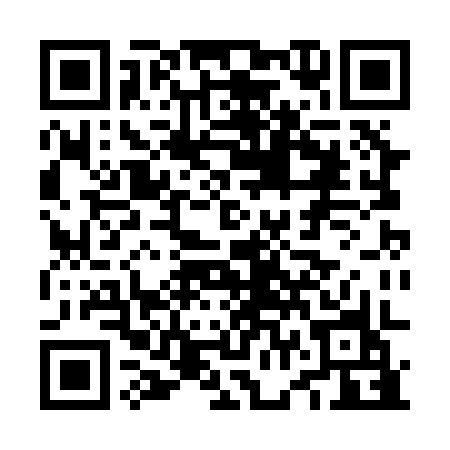 Prayer times for Zsindelyestanya, HungaryMon 1 Jul 2024 - Wed 31 Jul 2024High Latitude Method: Midnight RulePrayer Calculation Method: Muslim World LeagueAsar Calculation Method: HanafiPrayer times provided by https://www.salahtimes.comDateDayFajrSunriseDhuhrAsrMaghribIsha1Mon1:334:3912:376:058:3511:192Tue1:354:3912:376:058:3511:183Wed1:374:4012:376:058:3511:174Thu1:394:4112:386:058:3411:155Fri1:414:4112:386:058:3411:146Sat1:434:4212:386:048:3311:127Sun1:464:4312:386:048:3311:118Mon1:484:4412:386:048:3211:099Tue1:514:4512:386:048:3211:0710Wed1:534:4512:386:038:3111:0511Thu1:564:4612:396:038:3011:0312Fri1:584:4712:396:038:3011:0213Sat2:014:4812:396:038:2911:0014Sun2:044:4912:396:028:2810:5815Mon2:064:5012:396:028:2710:5516Tue2:094:5112:396:018:2610:5317Wed2:124:5212:396:018:2610:5118Thu2:144:5312:396:008:2510:4919Fri2:174:5512:396:008:2410:4720Sat2:204:5612:395:598:2310:4521Sun2:224:5712:395:598:2210:4222Mon2:254:5812:405:588:2110:4023Tue2:274:5912:405:578:1910:3824Wed2:305:0012:405:578:1810:3525Thu2:335:0112:405:568:1710:3326Fri2:355:0312:405:558:1610:3127Sat2:385:0412:405:558:1510:2828Sun2:405:0512:405:548:1310:2629Mon2:435:0612:395:538:1210:2330Tue2:465:0812:395:528:1110:2131Wed2:485:0912:395:518:0910:19